Întreruperi programate în alimentarea cu energie electricăInvestițiile în modernizarea şi dezvoltarea rețelelor de distribuție a energiei electrice reprezintă un obiectiv major al companiei Delgaz-Grid S.A. Prin aceste lucrări asigurăm funcționarea și exploatarea în condiții de siguranţă a rețelelor, precum și îmbunătățirea calității serviciilor oferite clienților noștri.În vederea executării lucrărilor în condiții de siguranță, sunt necesare întreruperi în alimentarea cu energie electrică a consumatorilor. Astfel, pentru consumatorii din localitatea Campulung Moldovenesc, str. Aurel Vlaicu,str. Simion Papuc,str. Revolutiei 1848,str. B.Ştefănescu.Delavrancea,str. P. Liciu,str. Gicovan,str. Cloşca, str. Vornic G. Sabie, Calea Bucovinei nr..231 Militar    alimentarea cu energie electrică va fi întreruptă în data de 24.02.2020 intre orele 09.00-17.00 si 26.02.2020 intre orele 09.00-17.00.Regretăm disconfortul produs de aceste întreruperi, dar, în acelasi timp, considerăm foarte importantă creșterea calității serviciilor de care vor beneficia consumatorii după finalizarea lucrărilor.Vă rugăm să afișați într-un loc vizibil anunţul cu întreruperea furnizării energiei electrice. Expeditor /  DestinatariCătre,Primaria Campulung Moldovenesc/ ISU Suceava/ISJ SuceavaCâmpulung Moldovenesc, 333/18.02.2020 Adresa Subiect Subiect SubiectVa rugam sa afisati intr-un loc vizibil anuntul cu intreruperea furnizarii energiei electrice in localitatea Va rugam sa afisati intr-un loc vizibil anuntul cu intreruperea furnizarii energiei electrice in localitatea  Formula de încheiereCu respect,Iulian-Nicolae Gherasim Sef FOL EM Campulung M.- V. Dornei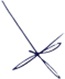 